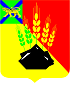                                                     ДУМАМИХАЙЛОВСКОГО МУНИЦИПАЛЬНОГО  РАЙОНА  Р Е Ш Е Н И Е с. Михайловка25.08.2016 г.	                                                                                    № 112 О награждении Почетной грамотой Думы Михайловского муниципального района      Руководствуясь Положением  «О Почетной грамоте Думы Михайловского муниципального района» и на основании  ходатайства администрации Михайловского филиала КГУП «Примтеплоэнерго»  Дума Михайловского муниципального района					Р Е Ш И Л А:Наградить  Почетной грамотой Думы Михайловского муниципального района в связи с 15 летним юбилеем со дня образования КГУП «Примтеплоэнерго»:БОГДАНОВА Владимира Евгеньевича – слесаря - электромонтажника котельной № 1/31 производственного участка «Новошахтинский» Михайловского филиала КГУП «Примтеплоэнерго»;СУМЧЕНКО Людмилу Михайловну - сторожа (вахтера) котельной  № 1/26 производственного участка «Ивановский» Михайловского филиала КГУП «Примтеплоэнерго».  Настоящее решение вступает в силу со дня его принятия.Председатель Думы Михайловскогомуниципального района                                                            В.В. Ломовцев